How would you rate the conference arrangements? Please indicate by circling a score below:						Ex.	 VG 	Good	Satisfactory   UnsatisfactoryNotice and organisation:			5	   4	     3	       2	              1Hotel service / accommodation:			5	   4	     3	       2	              1Conference and seminar rooms:			5	   4	     3	       2		1		Food:						5	   4	     3	       2	              1Location:					5	   4	     3	       2	              1New Time Schedule/Format			5	   4	     3              2                   1Comments:																										______													______2.  Workshop					Ex.	       VG		Good	            	FairWorkshop Title :				4	         3		    2		 1Comment:											____________													______													______Overall comment and suggestions for next year (including venue/location, speakers, format):Potential Venues for 2018; please select your preferred options 1-4These hotels can provide 2 large meeting rooms and sufficient bedrooms in an out of town location.Please leave completed form, along with your name badge, in the box at the Registration table as you leave.											Thank You, Slán Abhaile 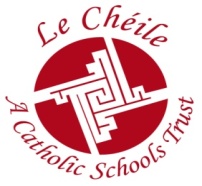 Le Chéile Schools Trust ConferenceJanuary 2018 Hodson Bay Hotel, AthloneRed Cow Morans HotelDublin City West HotelGalway Bay HotelHodson Bay Hotel